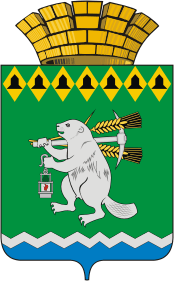 Администрация  Артемовского городского округаП О С Т А Н О В Л Е Н И Еот _____________                                                                                             № _____________О внесении изменений в Административный  регламент предоставления муниципальной услуги «Утверждение схемы расположения земельного участка или земельных участков на кадастровом плане территории»Принимая во внимание письмо Министерства по управлению государственным имуществом Свердловской области от 05.04.2017                     № 17-01-81/3204 о сокращении срока утверждения схемы расположения земельного участка на кадастровом плане территории, в соответствии              с федеральным законом от 27.07.2010 № 210-ФЗ «Об организации предоставления государственных и муниципальных услуг», руководствуясь статьями 30, 31 Устава Артемовского городского округа,ПОСТАНОВЛЯЮ:Внести в Административный регламент предоставления муниципальной услуги «Утверждение схемы расположения земельного участка или земельных участков на кадастровом плане территории», утвержденный постановлением Администрации Артемовского городского округа от 04.08.2016 № 878-ПА (далее Регламент), следующее изменение:      в пункте 12 раздела 2 Регламента слова «не более 30 дней» заменить словами «не более 18 дней». Опубликовать настоящее постановление в газете «Артемовский рабочий» и разместить на официальном сайте Артемовского городского округа в информационно – телекоммуникационной сети «Интернет».Контроль за исполнением  постановления оставляю за собой.Глава Артемовского городского округа                                   А.В. СамочерновСОГЛАСОВАНИЕпроекта постановления  Администрации Артемовского городского округаО внесении изменений в Административный  регламент предоставления муниципальной услуги «Утверждение схемы расположения земельного участка или земельных участков на кадастровом плане территории»Постановление разослать: Комитет по архитектуре и градостроительству.Исполнитель:  ведущий специалист КАГ АГО Сизова О.В.  2-42-68ДолжностьФамилия и инициалыСроки и результаты согласованияСроки и результаты согласованияСроки и результаты согласованияДолжностьФамилия и инициалыДата поступления на согласован.Дата согласо-ванияЗамечания и подписьЗав. орг. отделомСуворова М.Л.   Зав. юр. отделомПономарева Е.В. Председатель КАГ     АГОБулатова Н.В.